«Оқуға құштар мектеп» жобасы аясында өткізілген «Оқы да,  жеңіске жет!» атты кітап оқу марафонының  ақпараты         №9 жалпы білім беретін мектеп кітапханасында 10.10.22ж «Оқуға құштар мектеп» жобасы аясында өткізілген «Оқы да,  жеңіске жет!» атты кітап оқу марафонында 8 В сынып оқушылары  Бауыржан Момышұлының «Ұшқан ұя» кітабын оқып мазмұндаса, 7 Б сыныбы Мұқтар Әуезовтың «Көксерек» шығармасын оқып, талдау жасады.        Мақсаты: Оқушылардың кітап оқу дағдысын қалыптастыру, кітапқа деген қызығушылығын артыру, кітап оқуға үндеу,        В библиотеке общеобразовательной школы №9 10.10.22 г прошла акция «Читай и Побеждай!"учащиеся 8 В класса прочитали книгу Бауыржана Момышулы "Ұшқан ұя", 7 Б класса прочитали и проанализировали произведение Мухтара Ауэзова "Коксерек".                         Цель: формирование у учащихся навыков чтения, повышение интереса к книге, привлечение к чтению,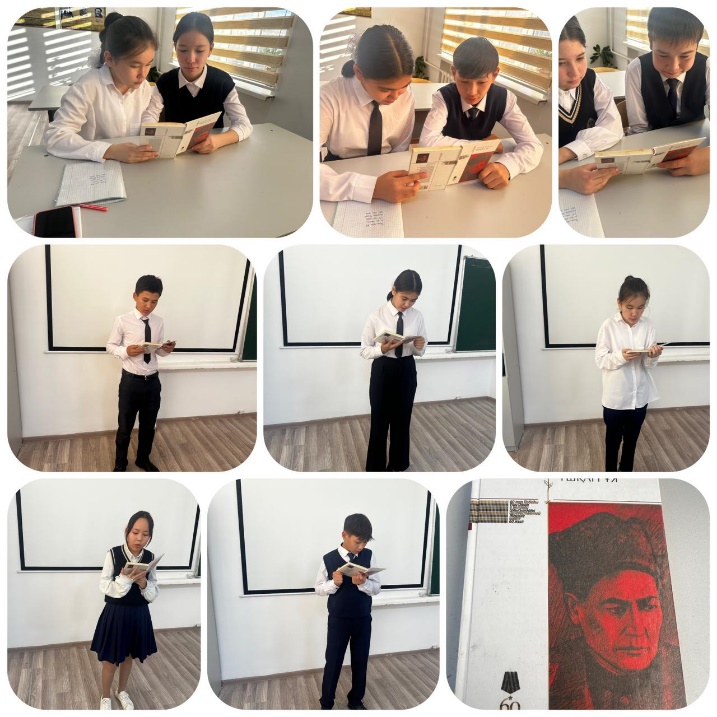 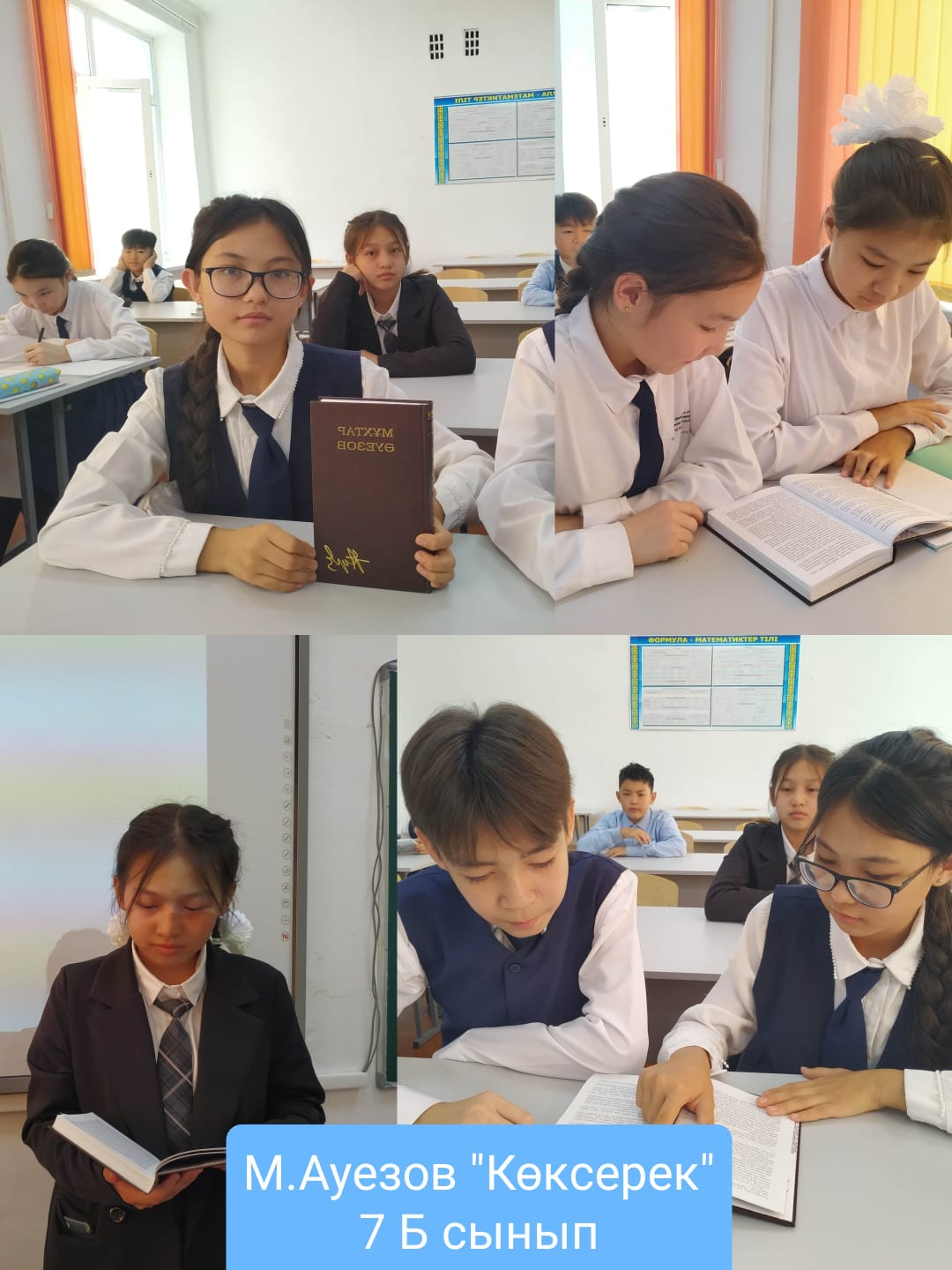 